Sermon Notes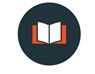 “Blind Bartimaeus”Mark 10:46–52 (NIV84) 46 Then they came to Jericho. As Jesus and his disciples, together with a large crowd, were leaving the city, a blind man, Bartimaeus (that is, the Son of Timaeus), was sitting by the roadside begging. 47 When he heard that it was Jesus of Nazareth, he began to shout, “Jesus, Son of David, have mercy on me!” 48 Many rebuked him and told him to be quiet, but he shouted all the more, “Son of David, have mercy on me!” 49 Jesus stopped and said, “Call him.” So they called to the blind man, “Cheer up! On your feet! He’s calling you.” 50 Throwing his cloak aside, he jumped to his feet and came to Jesus. 51 “What do you want me to do for you?” Jesus asked him. The blind man said, “Rabbi, I want to see.” 52 “Go,” said Jesus, “your faith has healed you.” Immediately he received his sight and followed Jesus along the road. When people ______________ differently, they ____________________ differently.v.48-50Bartimaeus is ___________________ powerless.Bartimaeus is ___________________ powerless.v. 48 “Many rebuked him and told him to be quiet, but he shouted all the more…”Don’t let other people __________________ you from ____________ Jesus!v. 50 “Throwing his cloak aside, he jumped to his feet and came to Jesus.”In order to follow Jesus you’re going to have to let go of _________________________________.“Bar Timaeus”God gives people a new name to confer a new _________________ and ___________________.Questions for discussion:1. What new or new-to-you idea stuck out to you in this message?2. Are most of the people you surround yourself with encouraging you towards Jesus or away from him?  What has been the effect of this on your spiritual growth?3. How do people discourage others away from Christianity today?  What are common reasons given to reject Jesus and/or Christianity?  Do you know how to counter these objections?4. Bartimaeus is willing to leave his old life to follow Jesus.  What hesitations cause people to walk away when Jesus calls them?  Is there something you’re holding onto that is keeping you from following Jesus down the road.5. “When people see differently, they live differently.”  How has this been true in your own life?    